Autism Commission Meeting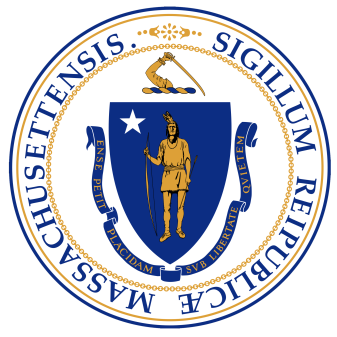 Date:			January 12, 2016 
Time:		10:00 a.m. - 12:00 p.m.
Location:		One Ashburton Place21st Floor Conference RoomBoston, MA  02108____________________________________________________________AgendaReview and approval of minutes from last meetingExecutive Director Search Committee UpdateDDS presentation and updateFuture TopicsAll meetings are subject to the open meeting law.